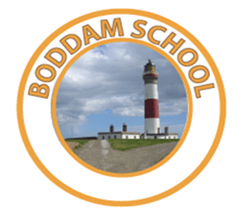 Starting School – What to OrganiseDON’T NEED a pencil case!School uniformA school bag(permitted but not necessary!)Indoor (gym) shoes(in drawstring ‘PE’ bag)A book bag(Provided by Parent Council)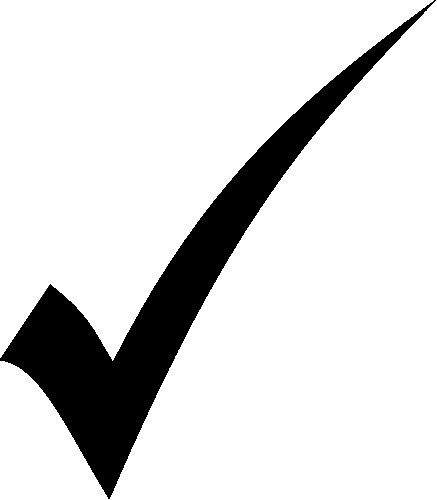 A water bottleA packed lunch box(If bringing lunch – all P1s entitled to FSM)A PE uniformWarm jacket that is waterproofOutdoor shoes (dark in colour)(See school uniform)Name on all items your child is bringing in to schoolComplete forms in this pack and bring to induction meeting